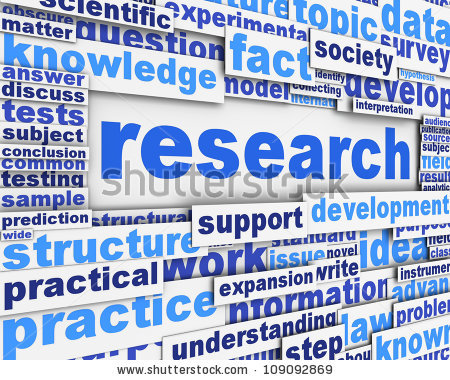 المؤتمر العربي لتطوير البحث العلمي"البحث العلمي بين الطموح والواقع "Arabian Conference on Development of Researchالمملكة الأردنية الهاشمية – عمان JORDAN –AMMANالخامس و العشرين /السادس و العشرين /السابع و العشرين من تشرين اول لعام 2015 فندق اللاند مارك / عمان /الاردن25&26&27 Oct , 2015      Landmark  Hotel         Amman – Jordan الدول المشاركة : الأردن ، السعودية ، قطر ، سلطنة عمان ، الكويت ، الامارات العربية ، البحرين ،الجزائر،تونس, ليبيا، فلسطين، مصر، السودان،العراق ،سوريا ، اليمن, لبنان,تونس, الجزائر,المغرب, مورتانيا,جيبوتي, الصومال....بسم الله الرحمن الرحيمالمؤتمر العربي لتطوير البحث العلمي"البحث العلمي بين الحقيقه والواقع "لما كان البحث العلمي هو الطريق الانجع للتطور الانساني وزيادت مخزونه المعرفي ، وكان من الاهمية في مكان مرتفع، لتحقيق الوعي في شتى ضروب العلم والمعرفة ، والمساهمه في حل المشكلات المعاصره ، التي تعصف بنافي شتى ضروب الحياة . ونظرا لدور البحث العلمي في الاسهام المعرفي والارتقاء الانساني ، جاءت فكرت هذا المؤتمر للوقوف على مجمل التحديات التي تقف حاجزا في سبيل تقدمه وتتطويره  سواء على الصعيد الطلابي او الجامعي او مؤسسات البحث والتطوير او على صعيد الدولة ومنظومة المجتمع ككل متكامل ، واننا اذا نامل ان نكون قد قدمنا بهذا المقترح بذرة خير تسهم في تطوير البحث العلمي وخدمة العملية  العلمية والتعلمية المنعكسة على واقعنا المجتمعي في الوطن العربي .الاهداف: #تقييم واقع النشر العلمي في الوطن العربي.#دراسة التحديات والمعوقات التي تواجه النشر العلمي في الوطن العربي وسبل التغلب عليها.#تسليط الضوء على المهام المنوط بها رؤساء وأعضاء هيئات التحرير بالدوريات العلمية.#استعراض مؤشرات الأداء المحلية والدولية لعملية البحث والنشر العلمي.#تعزيز ثقافة النشر العلمي المتميز.# مناقشة اساليب وطرائق تطوير البحث العلمي نوعا وكما.# محاولة تشجيع القطاع الخاص على طرح مبادرات بهدف تطوير البحث العلمي .# توحيد المصطلحات العلمية لمناهج البحث العلمي .# تبادل الخبرات بين الجامعات ومؤسسات البحث العلمي ودوائر البحث والتطوير .# خلق حاله من التواصل المعرفي العلمي للمساهمة في تطوير العملية البحثيه.# زيادة الدعم المالي للباحثين والباحثات عت طريق اشراك القطاع الخاص .# محاولة خلق حالة من تبني البحوث التطبيقية المميزه لتفعيلها بحالة واقعية .#ايجاد مصادر تمويل ضمن صندوق عربي لتمويل الابحاث المميزه في الجامعات العربيه .# وضع اساس لتصنيف المجلات العربية العلمية  لنشر الأبحاث المحكمه .# هجرة الباحثين العرب واثرها وطرق الحد منها .المحاور التي سيشملها المؤتمر العربي لتطوير البحث في التعليم: منهجيات البحثمشاريع البحوث الأكاديميةبرامج البحوث المشتركةتكنولوجيا البحث في التعليم العاليمراكز البحوث الجامعيةالربط بين التعليم والبحث العلميإدارة البحوثالبحوث التعاونيةالتحديات الجديدة التي تواجه البحث العلمي في التعليم العاليأساليب تصميم البحوثالبرمجيات وتقنيات البحوثأخلاقيات البحوثبرامج التعليم المتبادلة بين الطلاب والهيئة التدريسيةأدوات تقويم البحوث البحوث والمشاريع القائمة من الطلاب الجامعيون، الخريجين / طلاب الدراسات العليا والمهنيين.مناقشة البحوث المميزه ضمن فعاليات المؤتمر .مناقشة انشاء صندوق عربي لدعم الابحاث المميزة .مناقشة و وضع اسس لتصنيف المجلات العلمية العربية .محاور أخرى في تطوير البحث العلميالفئة المستهدفة :رؤساء الجامعات ، مدراء البحث العلمي ،عمداء الكليات ، رؤساء الاقسام ، المجلات العلمية لنشر البحوث , المحكمين للبحوث العلمية , اساتذة الجامعات ، طلاب الدراسات العليا.الاطار العام  للمؤتمر : ينعقد المؤتمر ضمن ثلاث ايام حيث يتضمن كل يوم جلستين جلسة صباحية وجلسة مسائية . يتم خلال كل جلسة طرح اوراق عمل او بحاث في مجموعه من محاور المؤتمر واهدافة بصيغة نقاشية تفاعلية , حيث تقدم المقترحات من المشاركين ويتم صياغتها على شكل توصيات ونتائج بالاهداف والمحاور التي تم مناقشتها في تلك الجلسة. حيث تعمم هذه التوصيات بنهاية المؤتمر بواسطة اتحاد الجامعات العربية  على المشاركين وعلى جميع الجامعات والمؤسسات التعليمية والبحثية . ويمنح المشارك شهادة كمناقش ومساهم في صياغة التوصيات بالاضافة الى شهادة حضور المؤتمر ملاحظه: يمكن لاي مشارك التقدم بطلب ان يطرح ورقة عمل او بحث في احد المحاور والاهداف قبل موعد المؤتمر ب خمسة عشر يوم على الاقل .الجهه المنسقة: مؤسسة المعايير الدولية بالتعاون مع اتحاد الجامعات العربية .موعد المؤتمر:الخامسوالعشرين /السادسوالعشرين /السابعوالعشرينمنتشريناوللعام 2015مكان انعقاد المؤتمر:فندق اللاند مارك/القاعة الملكية / عمان / الاردن .واقبلو فائق الاحترام.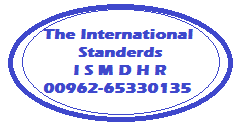 المنسق العام للمؤتمر : ياسين الزيود00962795433567